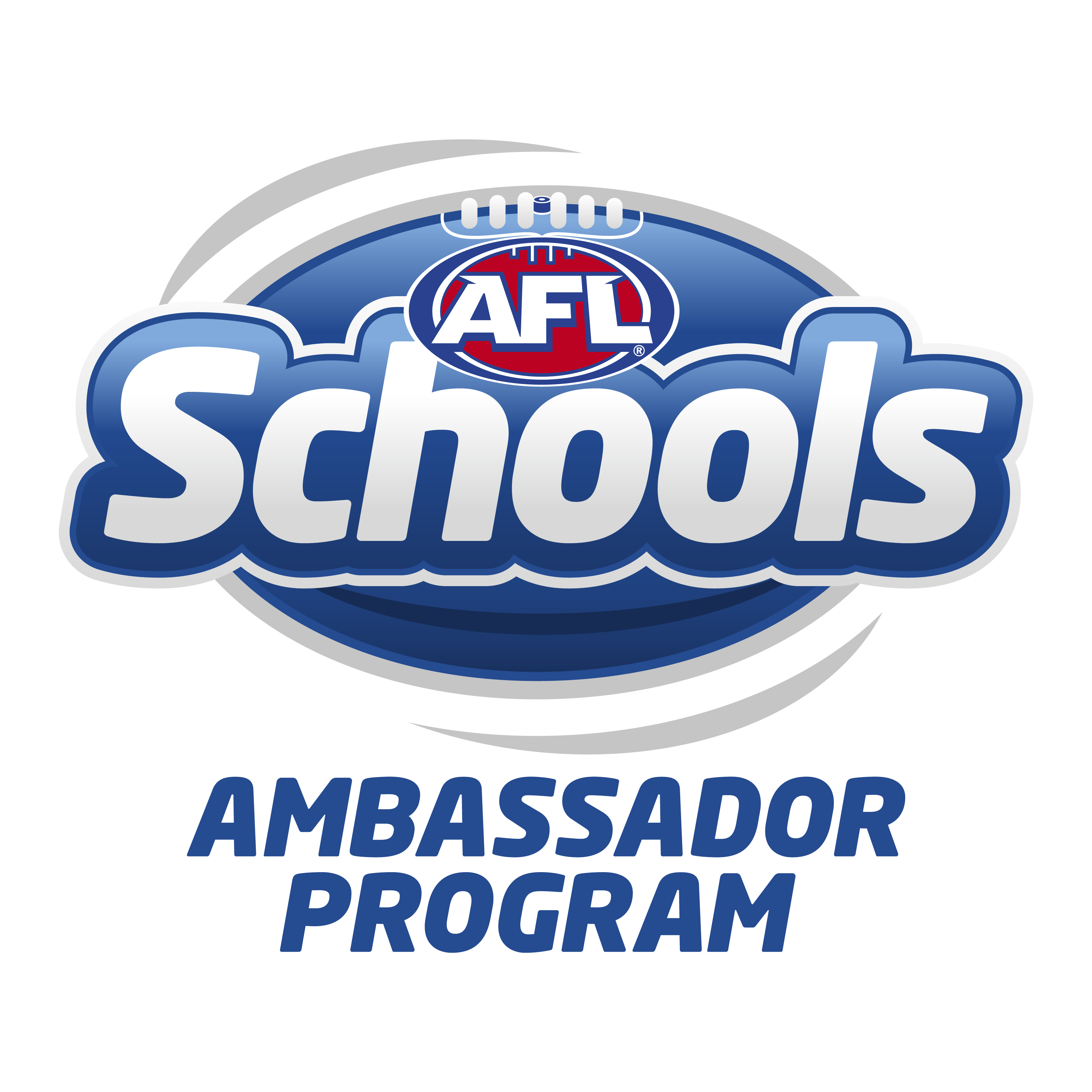 AFL Jumpers GrantApplication FormThankyou for registering your interest in the 2018 Jumper Subsidy program offered by the WAFC. Please fill in the below form and return it via email. You will receive an email if you are successful in obtaining the subsidy. The subsidy will be for a minimum of $500. Jumpers are to be purchased through our supplier Burley Sekem with a set of 25 jumpers costing $880.School Name: 	______________________________________________________ Address:	 ______________________________________________________ ______________________________________________________ Suburb: _____________________________Post Code __________Phone: _______________________ Fax: ________________________ Email: ______________________________________________________ In order for your school to be successful in the AFL subsidy; you must meet the following criteria. This School IS participating in competitions of at least 4 weeks in duration in 2017 as follows:See the WA Football Commission web page and visit the ‘schools’ tab for more information on competitions you can participate in.______________________________________________________________________________How will the grant lead to a potential growth in football participation and benefit the school?______________________________________________________________________________ __________________________________________________________________________________________________ 		______________________Name of Applicant 				Name of Principal _____________________________	 	_______________________________		___________________Signature of Applicant 			Signature of Principal 				DateIf approved by WAFC, the school is to purchase a set of 25 AFL Jumpers through Burley Sekem (Email Glen – glen@sekem.com.au or call (08) 9270 5400) and forward a copy of the invoice to the WAFC for reimbursement. *NOTE - WAFC will make a contribution towards the costs incurred. The amount depends on the number of successful applicants. The school will then invoice the WAFC for the amount provided.Applications for funding close on May 18th, 2018.All schools will be notified by June 8th on funding distribution for 2018.Please send or email your application with the necessary information to:ANDREW KINGCommunity Football CoordinatorP: 9287 5548 E: aking@wafc.com.auDAVID LINDSAYSchools ManagerP: 9287 5590 E: dlindsay@wafc.com.au